Your recent request for information is replicated below, together with our response.1 - The number of shoplifting incidents reported to your police force in the following calendar years – 2013, 2014, 2015, 2016, 2017, 2018, 2019, 2020, 2021, 2022 and 2023 (one figure for each year please).2 – The number of times an officer or representative from your police force attended in person to a reported incident of shoplifting in the following calendar years – 2013, 2014, 2015, 2016, 2017, 2018, 2019, 2020, 2021, 2022 and 2023 (one figure for each year please).The table below details Theft by Shoplifting incidents recorded, including those where Police attended - calendar years (January to December) 2013 to 2023:All statistics are provisional and should be treated as management information and are correct as of 7 February 2024.The legacy Strathclyde Storm system, which covers 5 policing divisions (G, K, L, Q & U) did not have a specific disposal code for Theft by Shoplifting and, as such, data for the first 3 months in 2013 (January to March) is not included in the 2013 totals. Upon the formation of Police Scotland in April 2013, the legacy Strathclyde Storm system implemented the new national coding structure. Therefore, as this information is not held by Police Scotland, section 17 of the Act applies.If you require any further assistance, please contact us quoting the reference above.You can request a review of this response within the next 40 working days by email or by letter (Information Management - FOI, Police Scotland, Clyde Gateway, 2 French Street, Dalmarnock, G40 4EH).  Requests must include the reason for your dissatisfaction.If you remain dissatisfied following our review response, you can appeal to the Office of the Scottish Information Commissioner (OSIC) within 6 months - online, by email or by letter (OSIC, Kinburn Castle, Doubledykes Road, St Andrews, KY16 9DS).Following an OSIC appeal, you can appeal to the Court of Session on a point of law only. This response will be added to our Disclosure Log in seven days' time.Every effort has been taken to ensure our response is as accessible as possible. If you require this response to be provided in an alternative format, please let us know.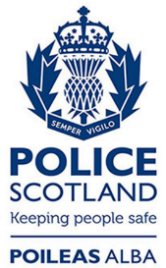 Freedom of Information ResponseOur reference:  FOI 24-0177Responded to:  09 February 2024YearTotal IncidentsAttended Incidents2013  20 507 17 8522014 23 237 19 5922015 23 454 18 4472016 23 941 18 0382017 26 543 18 1192018 28 590 16 8952019 27 837 14 1642020 19 613 7 7992021 18 021 6 3212022 22 351 7 1402023 30 989 9 072